Пример текста книжки-малышки «Моё любимое время года»:«Горка» Мальчик, 5 лет: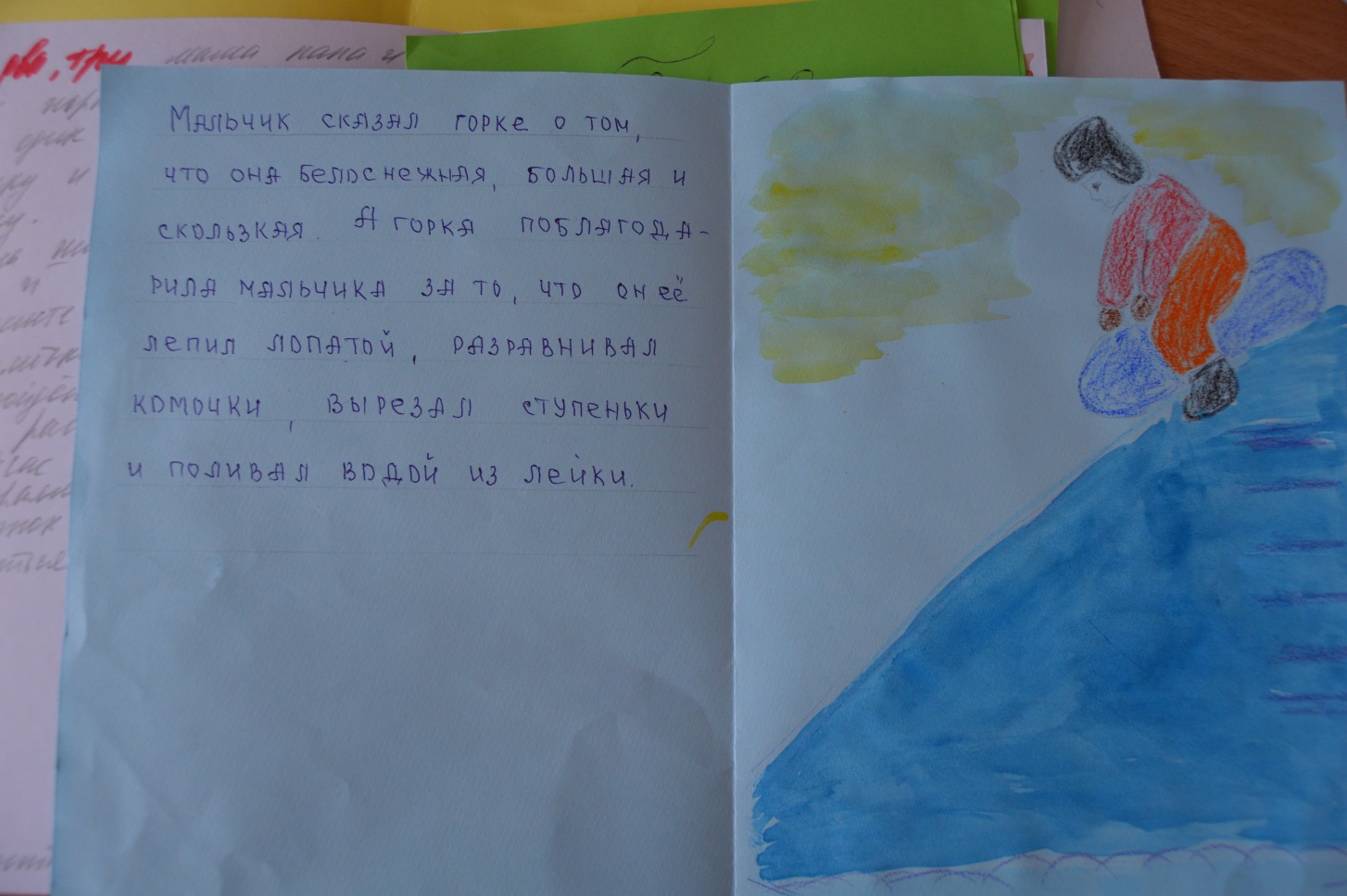 «Беседка и сугроб». Мальчик, 6 лет: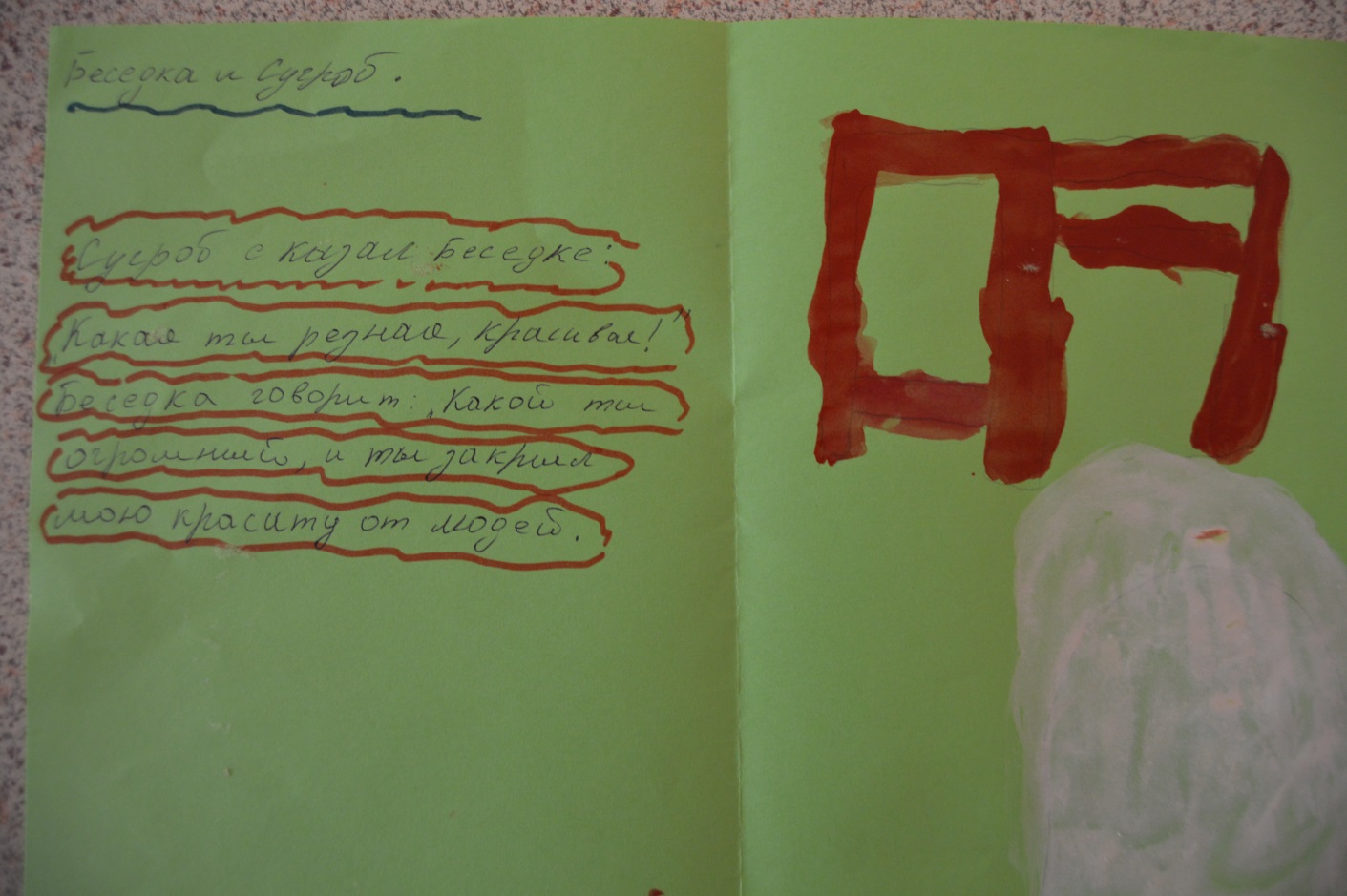 «Лето». Мальчик, 6 лет: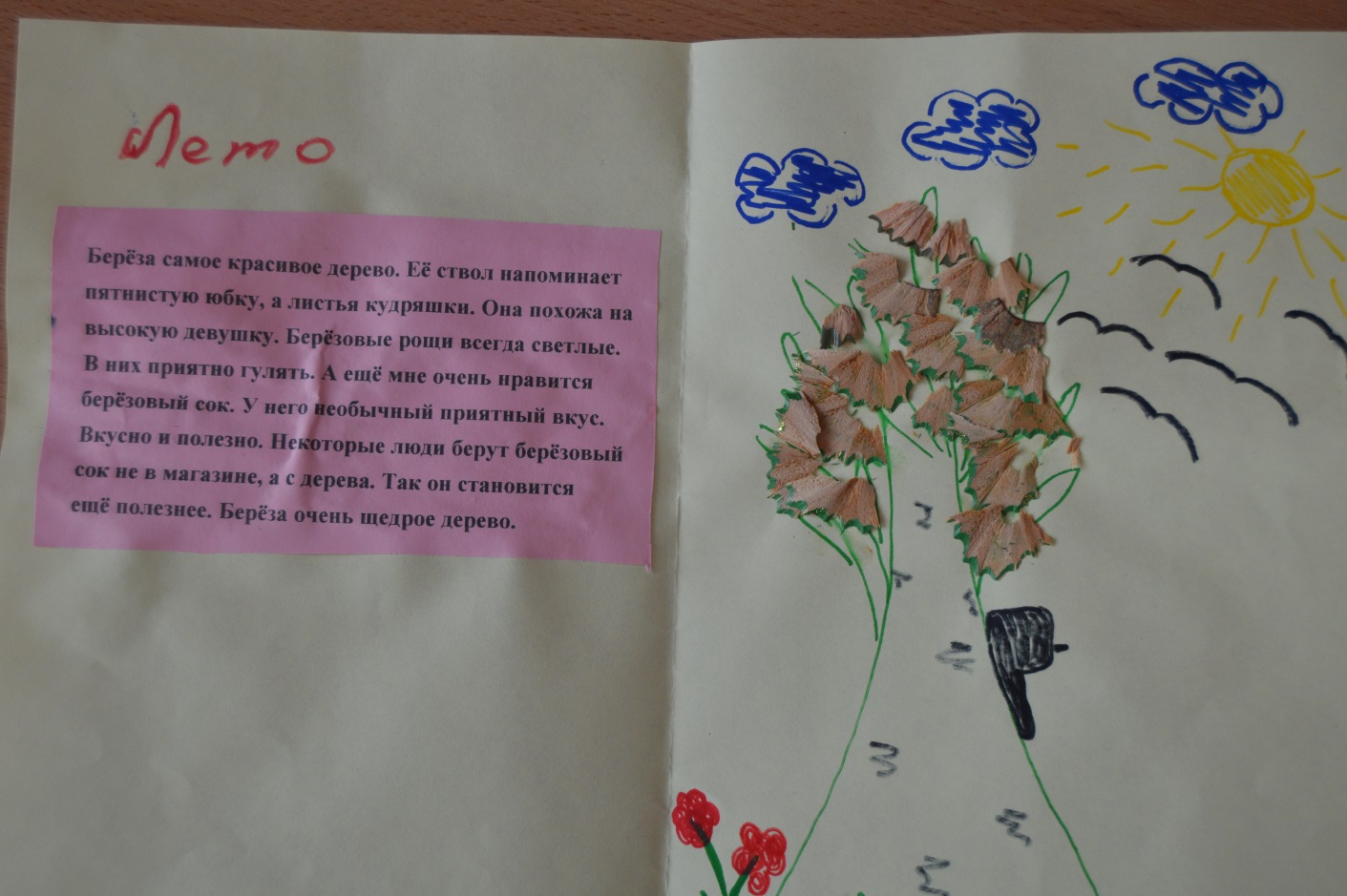 